Annexure- I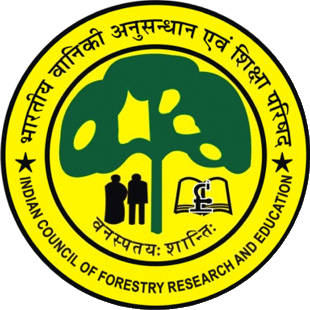 Hkkjrh; okfudh vuqla/kku ,oa f’k{kk ifj"kn~Indian Council of Forestry Research and Education¼i;kZoj.k ou ,oa tyok;q ifjorZu ea=kky;] Hkkjr ljdkj dh ,d Lok;Ùk ifj"kn~½(An Autonomous body under the Ministry of Environment  Forest & Climate Change, Government of India)iks0 vks0 U;w QkWjsLV] nsgjknwu & 248 006 ¼mÙkjk[k.M½P.O. New Forest, Dehradun – 248 006Application for Sanction of GrantCERTIFIED that:1. 	The above particulars are correct to the best of our knowledge and belief.2.	We shall abide by all the Terms and Conditions of the Grant.3.	We shall furnish photographs and other reports as may be required by ICFRE.4. 	ICFRE may, at their discretion themselves or through their authorized representatives, evaluate the physical progress of utilization of funds for this project.Signature:Name:Designation:Date:Dean/Head of Deptt./CollegeICFRE ChancellorAnnexure- IIHkkjrh; okfudh vuqla/kku ,oa f’k{kk ifj"kn~Indian Council of Forestry Research and Education¼i;kZoj.k ou ,oa tyok;q ifjorZu ea=kky;] Hkkjr ljdkj dh ,d Lok;Ùk ifj"kn~½(An Autonomous body under the Ministry of Environment  Forest & Climate Change, Government of India)iks0 vks0 U;w QkWjsLV] nsgjknwu & 248 006 ¼mÙkjk[k.M½P.O. New Forest, Dehradun – 248 006Utilization Certificate for the Grant Released	Certified that the expenditure of Rs…………………. (Rupees ……………………………................………………………………………………………. Was actually incurred on the project for which it was sanctioned.  The utilization movable and immovable assets created under this grant.Date:Place:CountersignedVice ChancellorAnnexure- IIIHkkjrh; okfudh vuqla/kku ,oa f’k{kk ifj"kn~Indian Council of Forestry Research and Education¼i;kZoj.k ou ,oa tyok;q ifjorZu ea=kky;] Hkkjr ljdkj dh ,d Lok;Ùk ifj"kn~½(An Autonomous body under the Ministry of Environment  Forest & Climate Change, Government of India)iks0 vks0 U;w QkWjsLV] nsgjknwu & 248 006 ¼mÙkjk[k.M½P.O. New Forest, Dehradun – 248 006Grant (Statement showing the Item-wise Expenditure for the Period from ……..…… to ..…………)Annexure- IVHkkjrh; okfudh vuqla/kku ,oa f’k{kk ifj"kn~Indian Council of Forestry Research and Education¼i;kZoj.k ou ,oa tyok;q ifjorZu ea=kky;] Hkkjr ljdkj dh ,d Lok;Ùk ifj"kn~½(An Autonomous body under the Ministry of Environment  Forest & Climate Change, Government of India)iks0 vks0 U;w QkWjsLV] nsgjknwu & 248 006 ¼mÙkjk[k.M½P.O. New Forest, Dehradun – 248 006COMPLETION STATEMENT OF WORKS AND REPAIRSHead of the DepartmentUniversity Engg. Cell/CPWD PWD1.Name & Address of the University:Name & Address of the University:Name & Address of the University:2.Name & Designation of the Chief Functionary:Name & Designation of the Chief Functionary:Name & Designation of the Chief Functionary:2.IContact No.Contact No.2.i.Telephone No.Telephone No.2.ii.Fax No.Fax No.2.IIDetails of Courses in ForestryDetails of Courses in ForestryDetails of Courses in ForestryDetails of Courses in ForestryDetails of Courses in ForestryDetails of Courses in ForestryDetails of Courses in Forestry2.i.B.ScB.Sc2.ii.M.ScM.Sc2.iii.M.PhilM.Phil2.iv.Ph.DPh.D2.IIIAnnual intake in each Course:Annual intake in each Course:Annual intake in each Course:Annual intake in each Course:Annual intake in each Course:Annual intake in each Course:Annual intake in each Course:2.i.B.ScB.Sc2.ii.M.ScM.Sc2.iii.M.PhilM.Phil2.iv.Ph.DPh.D2.IVPresent Strength in each Course:Present Strength in each Course:Present Strength in each Course:Present Strength in each Course:Present Strength in each Course:Present Strength in each Course:Present Strength in each Course:2.i.B.ScB.Sc2.ii.M.ScM.Sc2.iii.M.PhilM.Phil2.iv.Ph.DPh.D2.VFaculty Strength:Faculty Strength:Faculty Strength:Faculty Strength:Faculty Strength:Faculty Strength:Faculty Strength:2.i.Assistant ProfessorAssistant Professor2.ii.Associate ProfessorAssociate Professor2.iii.ProfessorProfessor3.Items for Grant:Items for Grant:Items for Grant:3.IInfrastructure DevelopmentInfrastructure Development3.i.Type of Building:(Attach detailed Plan)Type of Building:(Attach detailed Plan)3.ii.Total Estimate Cost:(Attach detailed Plan)Total Estimate Cost:(Attach detailed Plan)3.iii.Grant Required:From ICFREGrant Required:From ICFRE3.iv.Details of funding from other Source:(Sanction Order No. Date and Amount)Details of funding from other Source:(Sanction Order No. Date and Amount)3.v.Earlier Grant ReceivedEarlier Grant Received3.a.AmountAmount3.b.YearYear3.c.Amount Utilized (Attach Utilization Certificate)Amount Utilized (Attach Utilization Certificate)3.vi.Expenditure on Furniture & Equipment (other than Civil Work)Expenditure on Furniture & Equipment (other than Civil Work)3.vii.In case of proposal for Renovation/Modification of a Laboratory for Specialized Purpose (give full justification)In case of proposal for Renovation/Modification of a Laboratory for Specialized Purpose (give full justification)3.IIEquipmentEquipment3.List of Equipment with Estimate CostList of Equipment with Estimate CostList of Equipment with Estimate CostList of Equipment with Estimate CostList of Equipment with Estimate CostList of Equipment with Estimate CostList of Equipment with Estimate Cost3.S.No.Name of EquipmentName of EquipmentAlready ExistingAdditional RequirementEstimated CostJustification3.3.3.3.3.3.3.3.IIILibraryLibrarya.Books/Journals (Back Volumes)Books/Journals (Back Volumes)Books/Journals (Back Volumes)Books/Journals (Back Volumes)Books/Journals (Back Volumes)Books/Journals (Back Volumes)Books/Journals (Back Volumes)Books/Journals (Back Volumes)Books/Journals (Back Volumes)S.No.Title of BookTitle of BookAuthors(s) Editor(s) PublisherAuthors(s) Editor(s) PublisherYear of PublicationPriceNos. of copies requiredTotal Priceb.Journals (Back Volumes)Journals (Back Volumes)Journals (Back Volumes)Journals (Back Volumes)Journals (Back Volumes)Journals (Back Volumes)Journals (Back Volumes)Journals (Back Volumes)Journals (Back Volumes)S.No.Title Title Title Title PublisherVolumeYear Pricec.Library EquipmentLibrary EquipmentLibrary EquipmentLibrary EquipmentLibrary EquipmentLibrary EquipmentLibrary EquipmentLibrary EquipmentLibrary EquipmentS.No.Name of ItemsName of ItemsName of ItemsName of ItemsEstimated CostEstimated CostEstimated CostEstimated CostIVConstruction of glass House, Mist Chambers, etcConstruction of glass House, Mist Chambers, etcConstruction of glass House, Mist Chambers, etcConstruction of glass House, Mist Chambers, etcConstruction of glass House, Mist Chambers, etcConstruction of glass House, Mist Chambers, etcConstruction of glass House, Mist Chambers, etcConstruction of glass House, Mist Chambers, etcConstruction of glass House, Mist Chambers, etca.Name of Civil Work (Attach copy of the Estimates)Name of Civil Work (Attach copy of the Estimates)Name of Civil Work (Attach copy of the Estimates)Name of Civil Work (Attach copy of the Estimates)b. Total Estimated Cost (Attach copy of the Estimates)Total Estimated Cost (Attach copy of the Estimates)Total Estimated Cost (Attach copy of the Estimates)Total Estimated Cost (Attach copy of the Estimates)c.Details of Existing Available FacilitiesDetails of Existing Available FacilitiesDetails of Existing Available FacilitiesDetails of Existing Available Facilitiesd.Grant RequiredGrant Requiredi.  For Civil Worki.  For Civil Workii. For Purchase of    Equipments/Machines/ Tools etc.ii. For Purchase of    Equipments/Machines/ Tools etc.e.JustificationJustificationVSports, Games & Other Student AmenitiesSports, Games & Other Student AmenitiesSports, Games & Other Student AmenitiesSports, Games & Other Student AmenitiesSports, Games & Other Student AmenitiesSports, Games & Other Student Amenitiesa.List of Items to be purchased with Estimated CostList of Items to be purchased with Estimated Costb.Water Coolers and Purifiers Water Coolers and Purifiers c. Grants Received from Other Sources including Ministry of Human Resource Development, Govt. of IndiaGrants Received from Other Sources including Ministry of Human Resource Development, Govt. of IndiaVIEstablishment/Strengthening of Interpretation cum Communication Center/ MuseumEstablishment/Strengthening of Interpretation cum Communication Center/ MuseumEstablishment/Strengthening of Interpretation cum Communication Center/ MuseumEstablishment/Strengthening of Interpretation cum Communication Center/ MuseumEstablishment/Strengthening of Interpretation cum Communication Center/ MuseumEstablishment/Strengthening of Interpretation cum Communication Center/ Museuma.Details of ActivitiesDetails of Activitiesb.Grant RequiredGrant RequiredVIITransport and Camping Equipment for Practical Training and Extension EducationTransport and Camping Equipment for Practical Training and Extension EducationTransport and Camping Equipment for Practical Training and Extension EducationTransport and Camping Equipment for Practical Training and Extension EducationTransport and Camping Equipment for Practical Training and Extension EducationTransport and Camping Equipment for Practical Training and Extension Educationa.VehicleVehicleb.Type of Vehicles RequiredType of Vehicles Requiredc.Whether Similar VehicleWhether Similar VehicleYes /NoYes /NoYes /NoYes /Nod.Details of Vehicle Already Existing and Justification for Additional Requirement.Details of Vehicle Already Existing and Justification for Additional Requirement.e.Camping EquipmentCamping Equipmentf.Name of ItemsName of ItemsVIIIComputer Center, Mini Computer/P.C./Terminals, etc.Computer Center, Mini Computer/P.C./Terminals, etc.Computer Center, Mini Computer/P.C./Terminals, etc.Computer Center, Mini Computer/P.C./Terminals, etc.Computer Center, Mini Computer/P.C./Terminals, etc.Computer Center, Mini Computer/P.C./Terminals, etc.S.No.List of Items to be PurchasedList of Items to be PurchasedExisting FacilityCost of Items to be PurchasedJustification/RemarksIXGrant for Preparation of Teaching Manual and Aids, etc.Grant for Preparation of Teaching Manual and Aids, etc.a.Details of proposal with Justificationb.Grant RequiredXConference, Workshops, Seminars, Symposia, etc.Conference, Workshops, Seminars, Symposia, etc.a.Name of the Conferences, Workshops, Seminars, Symposia, etc.b.Venue and Datec.Total No. of Participantsd.No. of Participants from Outside host Universitye.Grant Requiredf.Organizing Conference, etc.g.Travelling AllowancesXIParticipation of faculty in National, Conferences, Workshops, Seminars, Symposia, etc.Participation of faculty in National, Conferences, Workshops, Seminars, Symposia, etc.a.Name of the Conference etcb.Venue and Datec.Whether any invitation received from the Organizer to Chair the Session/present Paper/Participated.No. of Grant already availed during the year (with level of Faculty Member)e.The facility last availed by the member of facultyXIIStudents Educational TourStudents Educational Toura.Details of Proposal (Indicate Places to be visited, No. of students in the Group, items of Expenditure.b.Grant Required, Item-wiseXIIIStudents Educational TourStudents Educational Toura.Details of Work with Justificationb.Grant Required, Item-wise1.Name of the OrganizationName of the Organization2.ICFRE letter No. sanctioning the ProjectICFRE letter No. sanctioning the Project3.Amount brought forward quoting the ICFRE letter No. and date in which the authority to carry forward the said amount was given.Amount brought forward quoting the ICFRE letter No. and date in which the authority to carry forward the said amount was given.4.Amount received from the ICFRE during the financial year.Amount received from the ICFRE during the financial year.4.a.Amount4.b.Draft No.4.c.Date5.Total amount that was available for expenditure during the financial year (3+4)Total amount that was available for expenditure during the financial year (3+4)6.Actual expenditure incurred during the financial year.Actual expenditure incurred during the financial year.7.a.Unspent balance (5-6)7.b.Unspent balance refunded, if any (Pease indicate Cheque No. & Dated7.c.Balance amount available at the end of the financial year [7(i)-7(ii)]Signature of theSignature of theSignature of theSignature of theHead of Deptt.University EngineeringInternal AuditorComptrollerCell/CPWD/PWDFinance Officer1.Amount received during the financial yearAmount received during the financial yearAmount received during the financial year2.Unspent amount carried forward from theUnspent amount carried forward from theUnspent amount carried forward from the3.Bank interest received, if anyBank interest received, if anyBank interest received, if any4.Total amount available for expenditureTotal amount available for expenditureTotal amount available for expenditure5.Details of expenditure incurredDetails of expenditure incurredDetails of expenditure incurred5.CodeNo.Purpose for Which AllottedOpening Balance for the yearAmount Received During the YearAmount Received During the YearTotal Amount Available for ExpenditureAmount SpentBalance5.1.Infrastructure Development5.2.Equipment*5.3.Library*5.4.Glass House/Mist Chamber5.5.Sports/Games & other Student Amenities5.6.Interpretation-cum-Communication Center/ Museum5.7.Transport and Camping Equipment5.8.Computer Center, Mini Computer, etc.5.9.Preparation of Teaching Manuals5.10.Organizing Conference, etc.5.11.Participation in National Conferences, etc.5.12.Educational Tour5.13.Miscellaneous5.Total(*)List of Equipment, Books, etc., along with cost to be attached.(*)List of Equipment, Books, etc., along with cost to be attached.(*)List of Equipment, Books, etc., along with cost to be attached.(*)List of Equipment, Books, etc., along with cost to be attached.(*)List of Equipment, Books, etc., along with cost to be attached.(*)List of Equipment, Books, etc., along with cost to be attached.(*)List of Equipment, Books, etc., along with cost to be attached.(*)List of Equipment, Books, etc., along with cost to be attached.(*)List of Equipment, Books, etc., along with cost to be attached.6.Reasons for shortfall in expenditure, if anyReasons for shortfall in expenditure, if anyReasons for shortfall in expenditure, if anyReasons for shortfall in expenditure, if any7.Reasons for excess expenditure, if anyReasons for excess expenditure, if anyReasons for excess expenditure, if anyReasons for excess expenditure, if anySignature of theSignature of theSignature of theHead of Deptt.Internal AuditorFinance OfficerS.No.Name of WorkSanctions Authority No./DateAmount of EstimatesExpenditurePercent of ExcessRemarks1.2.3.4.5.6.7.8.9.10.11.12.13.